Design Document: LinkedIn Basics 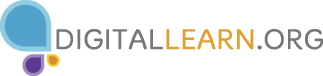 Class DescriptionLearn how LinkedIn--the Internet's number one professional networking website--allows you to create and promote workplace skills, experience, and successes in this class.Curriculum TrackJob & CareerAudienceAdultsCourse Length90 minutesTraining MethodLecture/DemoPurposeTo introduce new users to the basic terminology and functionality of LinkedInEquipment RequirementsProjector and projection screen; computer with internet access for instructor and each participant; laser pointer (recommended)Software RequirementsWindows 7, Web browser with Internet access (www.linkedin.com) 	Material RequirementsPens or pencils, handouts, participant surveysLearning ObjectivesAt the end of the session, learners will be able to: Define terminology associated with LinkedInNavigate to various LinkedIn pages using the ToolbarIdentify the types of information located on the following pages:HomeProfile My NetworkJobsInterestsAssessment Technique(s)Successful completion of class activitiesContent OutlineAgenda (2 mins.)Outline the following topics that will be covered in the class:About LinkedInTerminologyThe ToolbarHome ProfileMy Network JobsInterests Reiterate that this class is an overview of LinkedIn and will be lecture-demo format versus hands-onRemind participants that the next three classes in the series (LinkedIn: Getting Started, LinkedIn: Tips & Tricks, and LinkedIn: Open Lab) are hands-on classes where participants will have a chance to create and build their online accountsINSTRUCTOR NOTE: This class may be taught using a live demo of LinkedIn OR the accompanying presentation, depending on instructor preference. If using a live demo, log in to the site before students arrive so you can begin the demo following the Terminology sectionTopics, Talking Points, and Activities (85 mins.)About LinkedInExplain that LinkedIn was launched in 2003 and is the world’s largest professional network with over 300 million users in over 200 countries and territories aroundShare that it is similar to Facebook in that is includes social networking capabilities; however, because it is business-focused and a platform for professionals to connect and grow their network, there are some differences (such as how people connect to one another). TerminologyDefine the following terms for participants:The Toolbar: The stationary area at the top of the screen where you access various pages within LinkedIn; used both for searching and for navigatingConnection: A person to whom you are directly connected such as current or former colleagues, people you’ve done business with, gone to school with, or interacted with professionally  2nd Degree Connection: A Connection of a Connection. For example, when I am connected to my former colleague Jennifer, all of Jennifer’s connections become my 2nd Degree connections 3rd Degree Connections: A Connection of a 2nd Degree Connection. Using the above example, these would be Jennifer’s connections’ connections Introduction: A method for contacting a 2nd Degree Connection that is facilitated by your mutual Connection Recommendation: A online paragraph or letter of support written by of for one of your Connections; displayed in the ProfileThe ToolbarShare that the toolbar is the way users navigate between pages in LinkedInPoint out that it is stationary and remains in the same spot at the top of the screen regardless of which page the user in onExplain the following areas of the toolbar as you walk through the slides and show the screenshots:Home page: The area that includes updates, posts, and the news feed from connectionsProfile page: Your personal page on LinkedIn. Includes your work history, education, skills and expertise, honors and awards, groups and associations and opportunities for which you would like to be contacted My Network: The area where you find and access ConnectionsJobs: The area where you search for available jobsInterests: The area where you access Groups, Companies, news stories (Pulse), education opportunities, SlideShare presentations, and Lynda.com videos (a premium service)Search box: The area where users search for people, companies, or organizationsAdvanced search options: The area containing search limiters (or ways to narrow a search)  Messages: The area where users send and receive private messages with other usersNotifications: The area where users are notified of their Connections’ activities as well as who has commented on or liked their activitiesGrow My Network: The area where users view invitations to connect and look for additional contacts (either by importing them from their email applications or by mining Connections)Account & Settings: The area where users sign out, set up and manage job postings, change the language, adjust and manage privacy settings, and search for helpThe Home PageExplain that the Home page is the landing page after users log in Highlight the following features of the Home page: Profile: Shows a user’s picture, headline, and provides a direct link to his or her profileProfile views: Who has looked at your LinkedIn Profile recentlyYour Network: Shows the number of Connections you have and provides a direct link to the Grow Your Network pageShare an update: Allows users to share updates with their ConnectionsUpload a photo: Allows users to upload picturesPublish a post: Allows users to add a post—similar to a blog—and include images, videos, or other multimedia filesUpdates Feed: Shows updates from your Connections and allows you to add comments, like, or share their updatesThe Profile PageShare that the Profile is similar to an online resume that can be personalized with additional information and work samples such as projects and presentationsPoint out that unlike a paper resume, the Profile is a living document that can (and should be) updated regularly Walk through the following sections of the Profile and explain them:Headline: The area that provides the user’s name, job title(s) or academic status (i.e. current college student), industry, location (you do not have to provide exact town), photo, current and previous work/education, number of connections, contact information, Edit option, and a link to the user’s public profileProfile Strength: a percentage assigned by LinkedIn based on the amount of information included in a profile. More information = higher rating because it gives other users a better picture of skills and experienceWho’s Viewed Your Profile: the number of people who have viewed your profile in the last 30 days and whether the number is increasing or decreasingPosts: The area containing any posts the user has createdSummary: The area containing the user’s abbreviated experience summary or profile. Though summary length will vary from user to user, a typical summary will be a short paragraph consisting of somewhere between 3 and 6 sentences   Experience: The area containing the user’s work history or professional experience Honors & Awards: The area where users can include information about any professional honors or awards they’ve received over the course of their careersVolunteer Experience & Causes: The area where users can include information about any volunteer experience they’ve had as well as causes that are important to them Certifications: The area where users can highlight any professional certifications they’ve receivedSkills & Endorsements: The area where users highlight specific skills and ask Connections to endorse (or “confirm”) them for their profileEducation: The area for users to provide information about their high school or college degreesRecommendations: The area where users can display Recommendations written by their Connections. Also visible in the area below each associated job in the Experience sectionConnections: The area displaying a user’s ConnectionsNOTE: Connections are viewable only in View profile as mode. Otherwise Connections are viewable by clicking on the My Network > Connections hyperlinks.Groups: The area displaying the Groups a user has joinedFollowing: The area displaying the organizations a user is followingMy NetworkConnections: Allows users to view and sort Connections and view suggested ConnectionsAdd Contacts: Allows users to import contacts from their email applications and either invite them to connect on LinkedIn or join, if they aren’t membersPeople You May Know: Allows users to view 2nd or 3rd degree Connections and those in similar jobs/industries and invite them to connectFind Alumni: Allows users to connect with alumni from their colleges, see notable alumni, write recommendations for their schools, and see the career fields fellow alumni are working inJobsDiscuss the following features of the Jobs page:The Search box allows users to look for jobs based on title, keyword(s) or company nameIf doing a live demo, enter “Senior Program Manager” into the Search box and hit the Search button. Use the examples that appear to highlight the following items:Search limiters are located on the left side of the page (such as keyword, location, etc.) and offer users options for narrowing their search and resultsSorting options based on relevance or posting date are located above the View button at the top of the screenThe View button next to a job allows users to view the job posting, save it, review information about the company and recruiter, and apply for the job, among other things; it also shows similar positions viewed by users who viewed the jobShare that searching for jobs on LinkedIn could be its own class because it has grown into a robust tool that competes with Monster, CareerBuilder, and other similar job search enginesEncourage users to explore this area of LinkedIn on their own and contact you or one of the librarians if they would like to set up a 1:1 appointment for helpInterestsReview the following features of the Interests section (located in the upper toolbar):Companies: Allows users to look up companies, find information about them and follow them. Useful for interview prep and job researchGroups: Allows users to view the groups they belong to, add new groups, create groups and join or start discussionsSlideShare: Allows users to search for and view presentations that other professional have uploaded to the SlideShare.com platformLearning: Allows users to get a free 10-day trial for Lynda.com, one of the world’s largest video-training platforms, or purchase/access their Lynda.com subscriptionFreelance Marketplace: Allows users to find, get proposals from, and hire professionals for things like Accounting, Copywriting, Graphic Design, and Marketing Creating an AccountUse the presentation slides to walk participants through these steps for creating a new account:	SLIDE #3Open an internet browser and type www.linkedin.com into the browser boxType the following pieces of information into their corresponding boxes on the screen:First nameLast nameEmail addressCreate and type a password into the Password box NOTE: Be sure to write this down or email it to yourself for future useClick the Join Now buttonSLIDE #4Select your country from the drop-down menu in the Country boxType your zip code into the Zip Code boxClick the Next buttonClick the appropriate radial button next to Are you a student? Type a job into the Job Title box (it can be changed later)Type a company into the Company box (it can be changed later)Click on the Create Your Profile button SLIDE #5Click on the right arrow next to any areas of interest and follow any promptsType in your email address and click on the Continue buttonSLIDE #6Tell participants that LinkedIn is sending an email link to the address they just provided to insure that they are the person setting up the accountShare that they will need to click on the link to verify their identitySLIDE #7After participants click on the link, they will see the image on Slide #7. Explain that LinkedIn will suggest initial Connections for them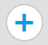 To select any at this stage, users should click on the       in the upper-right corner of another user’s boxSLIDE #8Explain that LinkedIn will suggest topics of interest based on the initial job title and description they providedTo select any of the suggestions, users will click on the       in the upper-right corner of the desired boxSLIDE #9Finally, share that LinkedIn has mobile features where users can receive texts from LinkedIn or download the app for iOS or Android to use LinkedIn on the goTell users that anyone interested in downloading the app can stay after class for assistanceWrap Up/Closing (3 mins.)Ask if participants if they have any questionsThank them for coming and provide them with a handoutAsk them to complete the class survey before leavingRemind participants that there will be three additional hands-on sessions available in the upcoming weeks